國立臺北護理健康大學嬰幼兒保育系影片或講義閱讀評析\領域複習與實作學習單 (情緒領域)大班班級：幼四三B     學號：063114233    姓名：陳羿如實作練習前請同學們複習以下內容並摘要於學習單幼兒園教保活動課程大綱的情緒領域 91-105頁課程發展參考上冊實例2（期待我長大的語文區、扮演區）與下冊實例7(開學了)看到什麼？印象深刻的內容*上課後的修正版, 可以不同顏色補充此欄的筆記摘要*幼兒會從需要他人協助的改變，發展到能盡快嘗試改變自己的想法。給孩子自己做改變是很好的想法，教師們給他們一點點的引導讓他們能自己做改變，發展到自己最好的狀況，情緒是人生中很重要的要件，人人常常因為情緒控制不佳而影響很多社會治安，從小養成有良好情緒，讓孩子們能自我控制自我學習學到什麼？從參考資料中溫故與知新的收穫及省思…*上課後的修正版, 可以不同顏色補充此欄的筆記摘要*情緒對孩子來說是非常重要的事情，能讓孩子真正面對自己的情緒，讓他們學習情緒的種類，能讓孩子自己面對情緒，讓他們能和他人互動，對社會是有很大的成長的，要讓他們學習到情緒的種類，讓他們能控制自己，也能適時地表達，孩子的成長是我們教保員非常重視的問題。情緒我覺得不太好表達給孩子看，藉由手冊讓我學習考可以利用很多方式讓孩子學習ex:戲劇、故事等等請參考實例的學習指標引導方式, 依據同學自行選取的語文類的教材,練習設計撰寫引導方式.(試教版 / 第一次練習版)課程目標：情-1-2察與辨識環境中他人和擬人化物件的情緒情-2-1合宜地表達自己的情緒學習指標：情-大-1-2-2辨識各種文本中主角的情緒情-大-2-1-1嘗試表達自己的情緒教玩具名稱：繪本(你的心情好嗎)、西卡紙(紅黃藍綠)、彩色筆、椅子活動流程/步驟(含引導語)：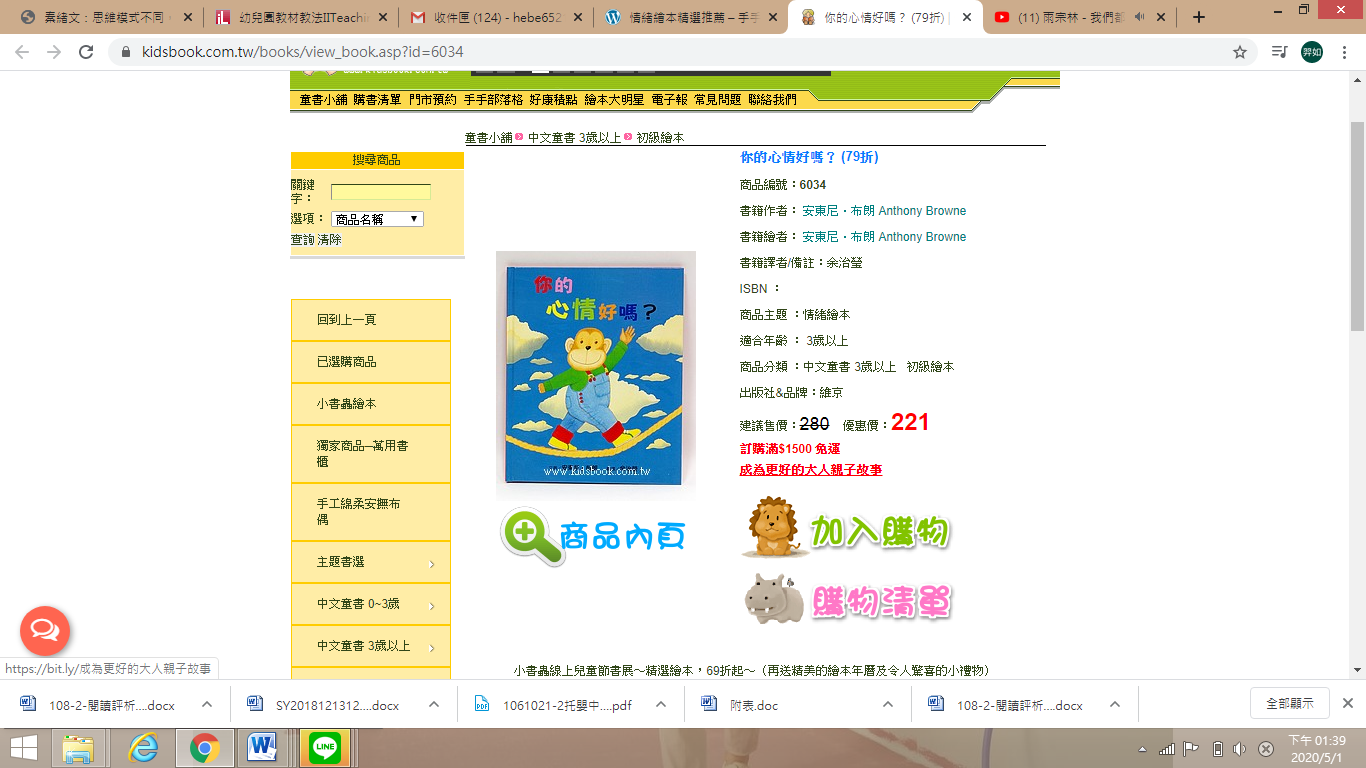 老師:小朋友如果被媽媽罵的時候，你會感到很難過還是很開心呢?老師:這裡有一位小猴子弟弟想跟你們分享他的心情喔~要注意聽喔!老師:你們聽完故事有沒有小朋友想分享在故事裡面看到哪些情緒?你們什麼時候也會有這些情緒呢?老師:小朋友們都很棒喔~老師:現在小猴子想要跟你們玩個小遊戲叫情緒大風吹?老師會發下西卡紙可以選擇自己想要的顏色，老師會分組別(開心難過生氣高興)小朋友幫我選想要的組別之後幫我用彩色筆畫上自己的表情，遊戲要開始囉!!!老師:老師的表情是快樂，大風吹~吹難過的人(要交換位置，沒有位置的人換他當鬼)(讓每個孩子都可以玩到)老師:小朋友們我們玩完遊戲囉~現在都認識各種了嗎?老師:有小朋友願意分享玩遊戲的心得嗎?老師:幫自己掌聲鼓勵謝謝大家的配合請摘要紀錄課堂試教與討論內容，並進行修正(修正版 / 第二次練習版)課程目標：學習指標：教玩具名稱：活動流程/步驟(含引導語)：